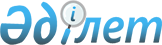 О проекте Решения Межгосударственного совета ЕврАзЭС "О Договоре о Таможенном кодексе таможенного союза" и Плане мероприятий по введению в действие Таможенного кодекса таможенного союза
					
			Утративший силу
			
			
		
					Решение Комиссии таможенного союза от 25 сентября 2009 года № 84. Утратило силу решением Коллегии Евразийской экономической комиссии от 10 мая 2018 года № 77.
      Сноска. Утратило силу решением Коллегии Евразийской экономической комиссии от 10.05.2018 № 77 (вступает в силу по истечении 30 календарных дней с даты его официального опубликования).
      Комиссия таможенного союза решила:
      1. Принять к сведению информацию Секретариата Комиссии таможенного союза о процедурных вопросах вступления в силу Договора о Таможенном кодексе таможенного союза.
      2. Принять за основу проект решения Межгосударственного Совета ЕврАзЭС (высшего органа таможенного союза) на уровне глав государств о Договоре о Таможенном кодексе таможенного союза (Приложение № 1).
      3 .Просить Стороны провести внутригосударственное согласование проекта Договора о Таможенном кодексе таможенного союза в срок до 10 октября 2009 года (Приложение № 2).
      4. Просить Стороны в срок до 10 октября 2009 года представить замечания и предложения по Плану мероприятий по введению в действие Таможенного кодекса таможенного союза (Приложение
      Члены Комиссии Таможенного союза: Перечень нормативно - правовых актов, предусмотренных
Таможенным кодексом таможенного союза Перечень актов национального законодательства
государств-участников таможенного союза,
подлежащих приведению в соответствие с нормами Таможенного
кодекса таможенного союза ПЛАН
мероприятий по введению в действие Таможенного кодекса
таможенного союза
(с 1 июля 2010 г.)
					© 2012. РГП на ПХВ «Институт законодательства и правовой информации Республики Казахстан» Министерства юстиции Республики Казахстан
				
От Республики
Беларусь
От Республики
Казахстан
От Российской
Федерации
А. Кобяков
У. Шукеев
И. ШуваловПриложение № 1
№ п/п
ПЕРЕЧЕНЬ АКТОВ
РАЗРАБОТЧИК
СРОК
ИСПОЛНЕНИЯ
ПРИМЕЧАНИЕ
1
Решение Комиссии таможенного союза
"О порядке признания лица
таможенным перевозчиком".
2
Решение Комиссии таможенного союза
"О предварительной информации" -
случаи обязательного представления
таможенным органом предварительной
информации;
-объем и порядок представления и
использования для таможенных целей
предварительной информации.
3
Решение Комиссии таможенного союза
"О таможенной статистики"
-методология введения таможенной
статистики внешней торговли
товарами;
-порядок и сроки опубликования
данных таможенной статистики
внешней торговли товарами.
4
Решение Комиссии таможенного союза
"О порядке принятия и форме
предварительного решения".
5
Решение Комиссии таможенного союза
"О вывозных таможенных пошлинах"
-сводный перечень товаров, к
которым применяются вывозные
таможенные пошлины; -товары,
освобождаемые от обложения
таможенными пошлинами, налогами (не
облагаются таможенными пошлинами,
налогами);
6
Решение Комиссии таможенного союза
"Об утверждении форм документов и
порядке их заполнения":
- форма акта об изменении,
удалении, уничтожении или о замене
средств идентификации таможенным
органом;
- форма объяснений;
- форма акта таможенного осмотра
товаров, в т.ч. транспортных
средств, международных почтовых
отправлений, багажа физических лиц;
- форма акта таможенного досмотра;
- форма акта о проведении личного
таможенного досмотра;
- форма акта таможенного осмотра
помещений и территорий;
- форма акта об отборе проб и
образцов;
- форма протокола о задержании
товаров и документов;
- форма предварительного
уведомления о доставке
товаров, порядок и образец его
заполнения;
- форма свидетельства о допущении
транспортного средства к перевозке
товаров под таможенными
пломбами и печатями и порядок его
выдачи;
- форма письменного подтверждения о
прибытии транспортного средства;
- форма разрешения об условиях
переработки товаров вне таможенной
территории;
- форма разрешения об условиях
переработки товаров для внутреннего
потребления;
- формы и порядок учета товаров,
находящихся под таможенным
контролем.
7
Решение Комиссии таможенного союза
"О порядке совместного проведения
отдельных форм таможенного
контроля".
8
Решение Комиссии таможенного союза
"О порядке прибытия товаров на
таможенную территорию ТС в иные
места, не являющихся местами
прибытия.
9
Решение Комиссии таможенного союза
"О предоставление предварительной
информации".
10
Решение Комиссии таможенного союза
"О порядке убытия товаров с
таможенной территории ТС в иных
местах, не являющихся местами
убытия".
11
Решение Комиссии таможенного союза
"Об утверждении формы таможенной
декларации и Инструкции о порядке
заполнения таможенной декларации,
перечень сведений, подлежащих
указанию в таможенной декларации,
порядок внесения изменений и
дополнений в таможенную
декларацию".
12
Решение Комиссии таможенного союза
"О Порядке проведения таможенных
операций"
-порядок использования транспортных
(перевозочных), коммерческих и
(или) иных документов в качестве
таможенной декларации;
-порядок представления и
использования таможенной декларации
в виде электронного документа;
-случаи не предоставления
электронной копии таможенной
декларации;
-структура и формат электронной
копии таможенной декларации;
-сокращенный перечень документов,
представляемый при таможенном
декларировании;
-порядок предоставления и
использования электронных
документов;
-порядок регистрации или отказа в
регистрации таможенной декларации;
-порядок внесения сведений в
таможенную декларацию, оформленную
с использованием предварительного
таможенного декларирования;
-особенности таможенного
декларирования товаров;
-порядок проведения таможенного
контроля за применением таможенных
процедур;
-сокращение перечня сведений,
содержащих в транзитной декларации
в зависимости от категорий лиц,
перемещающих товары, видов товаров
и транспорта;
-порядок приема и регистрации
транзитной декларации.
13
Решение Комиссии таможенного союза
"О применении таможенных процедур"
-перечень товаров, запрещенных к
помещению под таможенную процедуру
таможенного склада; -порядок
перевозки товаров, помещенных под
таможенную процедуру таможенного
склада с одного таможенного склада
на другой; -определение перечня
товаров, запрещенных к помещению
под таможенную процедуру
переработки на таможенной
территории;
-установление перечня отдельных
категорий товаров, на которые
возможно определение более
продолжительного срока переработки
товаров на таможенной территории;
-порядок вывоза продуктов
переработки, полученных из
эквивалентных товаров, до ввоза
иностранных товаров на таможенную
территорию ТС.
-порядок приостановления и
возобновления действия таможенной процедуры переработки на таможенной территории;
-определение перечня товаров,
запрещенных к помещению под
таможенную процедуру переработки
вне таможенной территории;
-порядок ввоза иностранных товаров
до вывоза товаров ТС с таможенной
территории ТС (замена продуктов
переработки);
-перечень товаров, помещаемых под
таможенную процедуру переработка
для внутреннего потребления
товаров;
-разработка перечня отдельных
категорий товаров, на которые
возможно установление более
продолжительного срока переработки
товаров для внутреннего
потребления;
-порядок приостановления и
возобновления действия таможенной
процедуры временного ввоза.
-установление предельного срока
временного вывоза в зависимости от
категорий товаров и целей их
временного вывоза.
-установление дополнительных
условий помещения товаров, под
таможенную процедуру реэкспорта;
-особенности перевозки товаров
помещенных под таможенную
процедуру реэкспорта;
-порядок подтверждения таможенным
органом убытия фактического вывоза
иностранного товара с таможенной
территории ТС;
-перечень иных товаров, не
подлежащих помещению под
таможенную процедуру беспошлинной
торговли;
-перечень товаров, которые не
могут быть помещены под таможенную
процедуру уничтожения.
14
Решение Комиссии таможенного союза
"О товарах, пересылаемых в
международных почтовых
отправлениях:
-случаи не применения мер
нетарифного регулирования в
отношении товаров, пересылаемых в
международных почтовых
отправлениях.
-порядок распоряжение товарами,
запрещенными и (или) ограниченными
к пересылке в международных
почтовых отправлениях.
15
Решение Комиссии таможенного союза
"Об определение особенностей
таможенного декларирования
товаров, норм провоза отдельных
категорий товаров, перемещаемых
дипломатическими
представительствами, консульскими
учреждениями, иными официальными
представительствами иностранных
государств, международными
оганизациями, персоналом этих
представительств, учреждений и
организаций, для официального и
личного пользования.
16
Решение Комиссии таможенного союза
"Об объектах интеллектуальной
собственности":
-порядок защиты прав
правообладателя на объекты
интеллектуальной собственности,
включенных в единый таможенный
реестр, а также продление
указанных сроков;
-порядок и условия включения
объектов интеллектуальной
собственности в единый таможенный
реестр.
17
Решение Комиссии таможенного союза
"О перечне отдельных видов товаров
и (или) продуктов их переработки,
в отношении которых применяются
ставки таможенных пошлин на день
регистрации первоначальнойПриложение № 2
№
ПЕРЕЧЕНЬ АКТОВ
РАЗРАБОТЧИК
СРОК ИСПОЛНЕНИЯ
ПРИМЕЧАНИЕ
1
2
3
4
5Приложение № 3 к Решению
Комиссии таможенного союза
от 25 сентября 2009 г. № 84
Проект
№ п/п
Мероприятия
Форма реализации
Срок исполнения
Ответственный разработчик
1.
Нормативно-правовое
обеспечение введения
Таможенного кодекса
таможенного союза в
действие:
1.1.
Разработка подзаконных
актов, предусмотренных
Таможенным кодексом
таможенного союза
(Приложение № 1)
1.2.
Приведение национального
законодательства
Республики Беларусь,
Республики Казахстан и
Российской Федерации в
соответствии с нормами
Таможенного кодекса
таможенного союза
(Приложение № 2):
1.2.1.
-анализ национального
законодательства в сфере
таможенного
администрирования с целью
его корректировки с учетом
вступления в силу
Таможенного кодекса
таможенного союза с 1 июля 2010 г;
1.2.2.
-подготовка нормативных
правовых актов по
приведению национального
законодательства в области
таможенного
администрирования в
соответствие с нормами
Таможенного кодекса
таможенного союза
2.
Разработка и реализации
комплекса необходимых
мероприятий,
обеспечивающих систему
таможенного
администрирования на
таможенной территории
таможенного союза:
2.1.
-передача Комиссии
таможенного союза с 01
июля 2010 года полномочия
государств-участников
таможенного союза в сфере
таможенного регулирования,
предусмотренных
положениями Таможенного
кодекса таможенного союза;
2.2.
-разработка концепции:
"Таможенное регулирование
на таможенной территории
таможенного союза".
3.
Разработка и создание
системы управления рисками
на таможенной территории
таможенного союза
3.1.
-сопоставительный анализ
национального
законодательства Сторон в
области управления рисками
с нормами Таможенного
кодекса таможенного союза;
3.2.
-разработка концепции
"Применение системы
управления рисками на
таможенной территории
таможенного союза"
4.
Информационное
сопровождение введения
Таможенного кодекса
таможенного союза в
действие:
4.1.
-опубликование Таможенного
кодекса таможенного союза;
4.2.
-тиражирование и
направление текста
Таможенного кодекса
таможенного союза (включая
электронную версию);
4.3.
-информирование в
средствах массовой
информации участников
внешнеторговой
деятельности, и
представителей деловых
кругов о положениях
Таможенного кодекса
таможенного союза;
4.4.
-организация и проведение
рабочих встреч, семинаров,
совещаний с участием
представителей таможенных
служб Республики Беларусь,
Республики Казахстан и
Российской Федерации (по
отдельному плану);
4.5.
-информирование о
положениях Таможенного
кодекса таможенного союза,
а также организация
взаимодействия с органами
прокуратуры, судами,
арбитражами, налоговыми и
другими
правоохранительными
органами Республики
Беларусь, Республики
Казахстан и Российской
Федерации для достижения
единообразного применения
положений Таможенного
кодекса таможенного союза;
4.6.
-создание специальной
рабочей группы (временного
консультационного центра)
по внедрению положений
Таможенного кодекса
таможенного союза,
консультированию
должностных лиц таможенных
органов по вопросам
применения положений
Таможенного кодекса
таможенного союза,
обобщению практики и
проблем, связанных с
принятием Таможенного
кодекса таможенного союза
и осуществления
мониторинга за реализацией
настоящих мероприятий;
4.7.
-модернизация программных
средств автоматизированных
информационных систем
таможенных служб
Республики Беларусь,
Республики Казахстан и
Российской Федерации под
требования положений
Таможенного кодекса
таможенного союза
4.8.
-информирование о
положениях Таможенного
кодекса таможенного союза
других иностранных
таможенных служб, в первую
очередь сопредельных
государств, а также ВТО
5.
Введение в действие
национальных
нормативных правовых
актов с 01.07.10 г. на
таможенной территории
таможенного союза